โรงเรียนลาซาลกรุงเทพมหานคร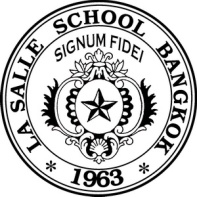 แผนการจัดการเรียนรู้  วิชา จริยศึกษา  ชั้นประถมศึกษาปีที่ 2    ปีการศึกษา 2555       สาระที่  4  		ผู้สร้างความเป็นหนึ่ง		มาตรฐานที่ 4.1    	ให้อภัย					จำนวน		3	คาบ**********************************************************************************1.  จุดประสงค์การเรียนรู้	1.1  ด้านความรู้		ผู้เรียนอธิบาย ความหมาย และความสำคัญของการให้อภัยคือการเล็งเห็นประโยชน์สุขอันมากมายจากการให้อภัยความผิดของผู้อื่น เพื่อทำให้สังคมที่เราอยู่มีความสุข	1.2  ด้านทักษะ		ผู้เรียนประพฤติตนเป็นผู้รู้จักการให้อภัยแก่ผู้อื่น รู้จักประโยชน์ของการอภัยและโทษของความโกรธ เพื่อสังคม	1.3  ด้านคุณลักษณะ		ผู้เรียนรู้จักการให้อภัยความผิดของผู้อื่นเพื่อให้กลุ่มหรือสังคมที่ตนเองอยู่มีความสุข2.  สาระการเรียนรู้	1.  ความหมายและความสำคัญของการให้อภัย	2.  ประโยชน์ของการให้อภัยและโทษของความโกรธ	4.  แนวทางการปฏิบัติตนในการให้อภัย3. กิจกรรมการเรียนรู้กิจกรรมการเรียนรู้หน่วยการเรียนรู้ที่ 1 เรื่อง		รักคือการให้อภัย		( คาบที่ 1 )เนื้อหาของการเรียนรู้	( ความหมายและความสำคัญของการให้อภัย )	ขั้นนำ	 ครูให้นักเรียนเล่นเกมส์ใบ้คำจากภาพ เช่น ภาพเด็กทะเลาะกัน , การกอดกัน , การจับมือกัน การบอกกล่าวขอโทษ ฯลฯ เป็นต้น	ขั้นสอน		1. ครูเล่าสถานการณ์ที่เกิดจากพฤติกรรมของเด็กนักเรียน 2  คน โดยครูเป็นผู้สร้างสถานการณ์ขึ้นเอง เพื่อให้นักเรียนรู้จักการคิดวิเคราะห์เปรียบเทียบหาความแตกต่างระหว่างเด็กรู้จักการให้อภัยกับเด็กที่มีแต่ความโกรธดังนี้		-  นักเรียนอยากเป็นใคร ? เพราะเหตุใด		-  นักเรียนคิดว่าความรักทำให้ใครมีความสุข เพราะเหตุใด ?		-  ถ้าเราทำผิดแล้วสำนึกผิดไปขอโทษแต่เพื่อนไม่ยอมให้อภัย นักเรียนจะทำอย่างไร ?		2. ครูแจกกระดาษให้นักเรียนวาดภาพอะไรก็ได้ที่ตนเองชอบมากที่สุด แล้วนำไปให้เพื่อนที่ตนเองเคยทำผิดเอาไว้ อยากไปขอให้เพื่อนอภัยให้ตนเอง		3. ขออาสมัครออกมาเล่าความรู้สึกของตนเองที่ได้รับภาพวาดจากเพื่อน	ขั้นสรุป		1. นักเรียนและครูร่วมกันสรุปถึงความสำคัญของการให้อภัยแก่กันและกันระหว่างเพื่อน ซึ่งสามารถทำให้เกิดความสัมพันธ์ที่ดีงาม		2. ให้นักเรียนทำการ์ดหัวใจการให้อภัยแล้วเขียนข้อความถึงสิ่งที่ตนเองคิดจะให้อภัยในความผิดของคนที่ทำผิดต่อตนเอง แล้วนำไปติดที่ต้นไม้แห่งการให้อภัยกิจกรรมการเรียนรู้หน่วยการเรียนรู้ที่ 1 เรื่อง		หมู่บ้านการให้อภัย		( คาบที่ 2 )เนื้อหาของการเรียนรู้	(ประโยชน์ของการให้อภัยและโทษของความโกรธ )	ขั้นนำ		 ครูให้นักเรียนแต่งคำคล้องจองกัน จากการเริ่มต้นด้วยคำการให้อภัย และความโกรธ โดยครูเป็นผู้ขึ้นประโยคให้กับเด็ก เช่น การให้อภัยทำให้….. (สุขใจสุขกาย , หัวใจเบิกบาน ,ฉันได้รักเธอ ฯลฯ  )  ความโกรธคือโทษ…..  (เธออย่าคิดโกรธฉันนะ , ได้โปรดอย่าทำ , ฉันไม่เคยคิดโกรธใคร ฯลฯ ) 	ขั้นสอน		1. ครูเล่านิทานเรื่องครอบครัวแสนสุขพร้อมกับตั้งคำถามประกอบดังนี้		-  นักเรียนอยากอยู่ในครอบครัวไหน? เพราะเหตุใด		-  นักเรียนคิดว่าสิ่งใดที่ทำให้ครอบครัวมีความสุข ?		-  ถ้านักเรียนอยู่ในครอบครัวที่ไม่รู้จักการให้อภัยนักเรียนจะปฏิบัติตนอย่างไร ?		-  ความโกรธกับความให้อภัยต่างกันอย่างไร		2. ครูแบ่งนักเรียนออกเป็นกลุ่ม 4 กลุ่มเท่าๆกันแล้วช่วยกันวาดภาพจากการได้ฟังเนื้อเรื่องจากนิทานมาโดยละเอียด		3. ให้แต่ละกลุ่มออกมาเล่าเรื่องราวเกี่ยวกับภาพวาดของกลุ่มของตนเอง	ขั้นสรุป		1. นักเรียนและครูร่วมกันสรุปถึงความสำคัญของประโยชน์การให้อภัยและโทษของความโกรธ		2. ให้นักเรียนออกมาแสดงความคิดเห็นเกี่ยวกับนิทานเรื่องครอบครัวแสนสุขกิจกรรมการเรียนรู้หน่วยการเรียนรู้ที่ 1 เรื่อง		โกรธคือทุกข์สุขคือการให้อภัย		( คาบที่ 3 )เนื้อหาของการเรียนรู้	(รูปแบบแนวทางปฏิบัติของการให้อภัยคือหนทางพบความสุข )	ขั้นนำ		1. ครูและนักเรียนร่วมกันท่องคำคล้อง “สายลมแห่งการให้อภัย” พร้อมทำท่าทางประกอบ		2. ครูให้นักเรียนมาแสดงความคิดเห็นเกี่ยวกับคำคล้องจอง	ขั้นสอน		1. ครูเล่านิทานเรื่องสายลมแห่งการให้อภัยพร้อมกับตั้งคำถามประกอบดังนี้		-  นักเรียนคิดว่าใครได้รับความสุขมากที่สุด ? เพราะเหตุใด		-  นักเรียนทำอย่างไรบ้างถึงจะทำให้เราพบความสุขในชีวิต		-  ถ้านักเรียนโดนเพื่อนตบหน้าจะให้อภัยหรือไม่ ? เพราะเหตุใด ?		-  นักเรียนคิดว่าการให้อภัยเพื่อนที่ทำผิดทำได้อย่างไรบ้าง ?		2.  ครูแจกกระดาษการ์ดอ่อนสีเขียวให้เด็กพับแล้วตัดเป็นรูปใบไม้พร้อมกับเขียนสิ่งไม่ดีที่ทำผิดกับเพื่อน อยากขอให้เพื่อนให้อภัยใส่ลงไปในกระดาษ		3. ให้เด็กนำใบไม้กระดาษไปปล่อยตามลมให้พัดพาความไม่ดีให้หายไปเหลือแต่ความสุขร่วมกันในชั้นเรียน	ขั้นสรุป		1. นักเรียนและครูร่วมกันสรุปถึงแนวทางการให้อภัย การทำลายความโกรธให้หายไปจากใจ การปฏิบัติตนที่ดีในการอยู่ร่วมกัน การรู้จักความสุขจากการการสำนึกผิดและการให้อภัย ซึ่งกันและกัน 		2. ให้นักเรียนออกมาแสดงความคิดเห็นเกี่ยวกับกิจกรรมที่ได้ปฏิบัติว่าเกิดประโยชน์ต่อนักเรียนมากน้อยเพียงใด4. สื่อและแหล่งการเรียนรู้		4. 1  สื่อการเรียนรู้			-  internet    “นิทานครอบครัวแสนสุข”   “ นิทานสายลมแห่งการให้อภัย ”			-  คำคล้องจอง “ สายลมแห่งการให้อภัย”  			-  งานศิลปะการวาดภาพ			-  งานศิลปะการพับ ตัดภาพ			-  เกมใบ้คำ		4.2  แหล่งเรียนรู้			- ห้อง active  board 			- ห้องโสตฯการเรียนรู้			- ห้องสมุด			- ห้องจริยศึกษา5.  การวัดและการประเมินผล	1.  แบบสังเกตพฤติกรรมการเรียนรู้ของนักเรียน	2.  ผลคะแนนจากใบงานการเรียนรู้	3.  การสอบถามความคิดเห็นภาคผนวก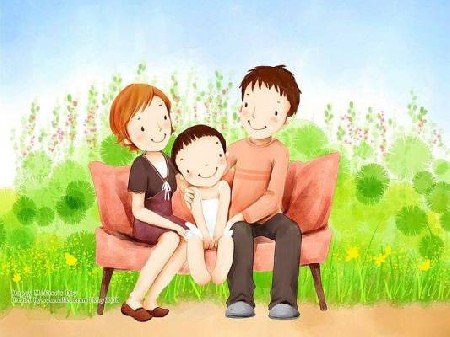 นิทานเรื่อง “ ครอบครัวแสนสุข” ที่มา    http://guru.google.co.th/guru/thread?tid=42f4fe95784fadae	ณ หมู่บ้านแห่งหนึ่งมีครอบครัวหนึ่งฐานะทางบ้านปานกลาง อาศัยด้วยกันสิบคน แต่น่าแปลก
ว่าบ้านนี้ไม่เคยมีใครได้ยินเสียงทะเลาะเบาะแว้งกันเลย ผิดกับอีกครอบครัวหนึ่งอยู่ด้วยกันเพียงสี่ห้าคนกลับได้ยินแต่เสียงของคนในบ้านโต้เถียงทะเลาะเบาะแว้งกันอยู่เสมอ
	อยู่มาวันหนึ่งแม่บ้านทั้งสองบ้านได้ออกไปจ่ายตลาดแล้วได้พบกัน แม่บ้าน
เล็กถามแม่บ้านใหญ่ว่า “ทำไมในครอบครัวเธอถึงไม่เคยทะเลาะกันเลย” 
แม่บ้านครอบครัวใหญ่พูดว่า “คงเป็นเพราะที่บ้านของเรามีแต่คนทำผิด มีเรื่องอะไรเราต่างก็ยอมรับว่าตัวเองผิด ไม่มีเรื่องให้ต้องทะเลาะกัน” แม่บ้านเล็กฟังแล้วกลับมีความรู้สึกว่าโดนพูดกระทบกระเทียบ จึงจากไป
ด้วยความไม่พอใจ
	มีอยู่วันหนึ่งได้เกิดเรื่องขึ้นในครอบครัวใหญ่ คือจักรยานได้หายไป
-พ่อพูดว่า “คงเป็นเพราะพ่อสะเพร่าเองไม่ตรวจดูประตูให้ดีก่อนเข้านอน”
-แม่พูดว่า “แม่ต่างหากที่ผิด เข้านอนหลังสุดแต่ไม่ได้ดูให้ดี
-ลูกๆพูดว่า “แต่ถ้าพวกเราไม่กลับบ้านกันผิดเวลาและจอดรถทิ้งไว้
ไม่ใส่กุญแจให้ดีจักรยานก็คงไม่หาย พวกเราต่างหากที่เป็นคนผิด”
แม่บ้านเล็กเผอิญได้ยินพอดี จึงเข้าใจถึงสาเหตุที่ครอบครัวของเพื่อนบ้าน
ถึงได้อยู่กันอย่างสงบสุข เป็นเพราะต่างคนต่างก็ไม่โทษกล่าวกัน ยอมรับ
ในความผิดของตัวเองและให้อภัยกันนั่นเอง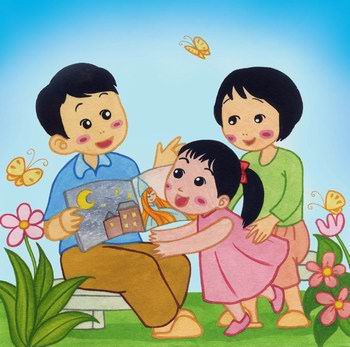 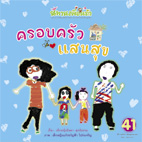 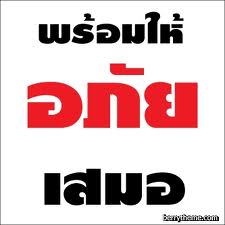 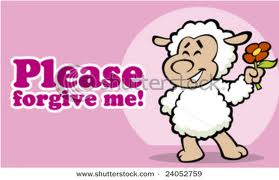 คำคล้องจอง “ สายลมแห่งการให้อภัย ”ลมเอ๋ยจงพัด	ให้ฉันหายโกรธฉันจะไม่โทษ	เคืองโกรธใด ใดคนเราสามารถ	ทำผิดพลาดได้รู้ผิดแก้ไข	สำนึกด้วยใจทุกคนย่อมอภัย	เหมือนดั่งสายลม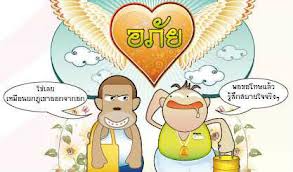 ( นางสาววนิดา	สัพโส  ผู้แต่ง )นิทานเรื่อง	“สายลมแห่งการให้อภัย ”ที่มา    http://nitaneiei.blogspot.com	นานมาแล้วมีเพื่อนซี้ 2 คน ต่างร่วมเดินทางไปในทะเลทรายด้วยกันระหว่างทางเกิดโต้เถียงไม่เข้าใจกัน  เพื่อนคนหนึ่งพลั้งลงมือตบหน้าอีกฝ่าย  ซึ่งคนที่ถูกตบ เกิดความเจ็บปวด แต่ไม่เอ่ยวาจาใด ๆ  แต่ไปเขียนลงบนพื้นทรายว่า “ วันนี้ฉันถูกเพื่อนรักตบหน้า ”  พวกเขาเดินทางต่อไป  จนกระทั่งถึงแหล่งน้ำ    พวกเขาตัดสินใจอาบน้ำกันที่นี่  แต่คนที่ถูกตบหน้ากลับจมน้ำ  เพื่อนอีกคนไม่รั้งรอรีบเข้าช่วยชีวิต   คนรอดตายยังคงไม่เอ่ยวาจา กลับเขียนสลักลงบนหินใหญ่ว่า  “ วันนี้เพื่อนรักช่วยชีวิตฉันไว้ ” อีกคนไม่เข้าใจถามว่า  เมื่อถูกฉับตบหน้า เธอเขียนลงบนทราย แล้วทำไม เมื่อครู่ ต้องสลักบนหิน อีกคนยิ้ม กล่าวตอบเมื่อถูกคนที่รักทำร้าย ควรเขียนมันไว้บนทรายซึ่งสายลมแห่งการให้อภัย จะทำหน้าที่พัดผ่านลบล้างไม่เหลือ แต่เมื่อมีสิ่งที่ดีมากมายบังเกิดขึ้นกับเรา  เราควรสลักไว้บนก้อนหินแห่งความทรงจำในหัวใจ ต่อให้มีสายลมแรงเพียงไร ก็มิอาจลบล้าง ทำลายมันได้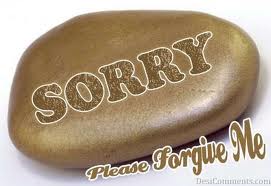 แบบสังเกตพฤติกรรมการปฏิบัติกิจกรรมกลุ่มชื่อนักเรียน…………………………………………………ชั้น………………………………วัน เดือน ปี…………………………………………………ครั้งที่……………………………ผู้สังเกต………………………………………………………………..คำชี้แจง  ทำเครื่องหมาย  ในช่องที่ตรงกับความเป็นจริงของนักเรียนแบบสังเกตพฤติกรรมการเรียนวิชาจริยศึกษาเรื่องการให้อภัยคำชี้แจง :  1. ครูสังเกตพฤติกรรมของนักเรียน แล้วใส่เครื่องหมาย    ในช่องระดับคะแนน                  2. ในแต่ละรายการประเมินนักเรียนต้องได้คะแนนระดับ 2 จึงจะถือว่าผ่านเกณฑ์รายการประเมินพฤติกรรมด้านการตอบคำถามด้านการปฏิบัติกิจกรรมแบบสังเกตพฤติกรรมการเรียนรู้วิชา				 ชั้น 		 ภาคเรียนที่ 		 ปีการศึกษา 		ครูผู้สอน					         วันที่ประเมิน 						เกณฑ์ในการประเมิน	๐  =  ไม่เคยแสดงพฤติกรรมเลย	๒  =  แสดงพฤติกรรมบ่อยครั้ง	๑  =  แสดงพฤติกรรมน้อยมาก	๓  =  แสดงพฤติกรรมนั้นเป็นประจำ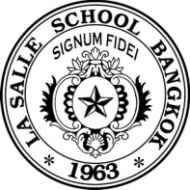 แบบประเมินพฤติกรรมการเรียนรู้วิชา 	                                                     ชั้น 	            ชื่อกลุ่ม 			คำชี้แจง  	เพื่อประเมินพฤติกรรมการเรียนของนักเรียนเป็นรายบุคคล ครูผู้สอนเป็นผู้ประเมินนักเรียน โดยใช้วิธีสังเกตในขณะดำเนินการสอน แล้วใส่คะแนนให้ตรงกับพฤติกรรมที่เป็นจริงของนักเรียน ตามระดับคะแนน  ดังนี้		๕  =  กระทำมากที่สุด	๔  =  กระทำมาก		๓  =  กระทำปานกลาง	๒  =  กระทำน้อย		๑  =  ไม่ค่อยกระทำ/ไม่กระทำเลยแบบบันทึกการสังเกตพฤติกรรมการปฏิบัติงานคำชี้แจง  	ให้ผู้สังเกตพิจารณาคุณภาพพฤติกรรมของผู้เรียนแต่ละคนและเขียนเครื่องหมาย          ลงในช่องระดับคะแนน	ระดับ  ๔  หมายถึง  มีพฤติกรรมในระดับสูงมาก	ระดับ  ๒  หมายถึง  มีพฤติกรรมในระดับปานกลาง	ระดับ  ๓  หมายถึง  มีพฤติกรรมในระดับสูง	ระดับ  ๑  หมายถึง  มีพฤติกรรมในระดับต่ำ	ใบงานการเรียนรู้	“การให้อภัย”ชื่อนักเรียน…………………………นามสกุล………………………………ระดับชั้น..............................ผู้ตรวจทาน…………………………………………………………………..วันที่………………………..คำสั่งให้นักเรียนเขียนสิ่งที่ตนเองได้เคยทำผิดต่อเพื่อนอยากขอให้เพื่อนยกโทษ และให้อภัย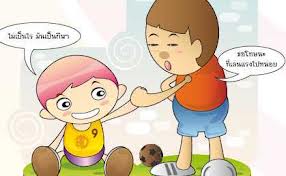 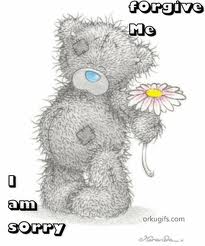 	ใบงานการเรียนรู้	“การให้อภัย”ชื่อนักเรียน…………………………นามสกุล………………………………ระดับชั้น..............................ผู้ตรวจทาน…………………………………………………………………..วันที่………………………..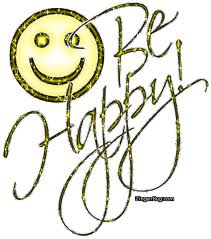 คำสั่งให้นักเรียนเขียนสิ่งที่คิดว่าเมื่อได้รับการให้อภัยจากผู้อื่นแล้วทำให้เกิดความสุขลำดับที่พฤติกรรมที่สังเกตระดับพฤติกรรมระดับพฤติกรรมระดับพฤติกรรมลำดับที่พฤติกรรมที่สังเกตทำประจำทำบางครั้งทำน้อยหรือไม่ทำเลย1มีส่วนร่วมในการแสดงความคิดเห็น2มีความพอใจในการทำงาน3รับผิดชอบในงานที่ได้รับมอบหมาย4มีขั้นตอนในการทำงานอย่างมีระบบ5ใช้เวลาในการทำงานอย่างเหมาะสมเลขที่ชื่อ สกุลรายการประเมินพฤติกรรมรายการประเมินพฤติกรรมรายการประเมินพฤติกรรมรายการประเมินพฤติกรรมรายการประเมินพฤติกรรมรายการประเมินพฤติกรรมผลการประเมินผลการประเมินตอบคำถามตอบคำถามตอบคำถามปฏิบัติกิจกรรมปฏิบัติกิจกรรมปฏิบัติกิจกรรมผ่านไม่ผ่าน321321123คะแนน / ความหมายพฤติกรรมที่ปรากฏ3       =       ดีตั้งใจฟังและร่วมตอบคำถามทุกครั้ง ด้วยความมั่นใจ ถูกต้องชัดเจน มีเหตุผล2       =      พอใช้  ตั้งใจฟังและร่วมตอบคำถามเป็นบางครั้ง ด้วยความมั่นใจพอใช้ ตอบถูกต้องบางครั้ง1       =     ปรับปรุงไม่ค่อยตั้งใจฟังคำถาม ขาดความมั่นใจในการตอบคำถาม ต้องถามเพื่อนเสมอคะแนน / ความหมายพฤติกรรมที่ปรากฏ3       =       ดีปฏิบัติกิจกรรมที่ได้รับมอบหมายทั้งงานเดี่ยว และงานกลุ่มอย่างตั้งใจ  ด้วยความรับผิดชอบ  มีความรอบคอบ  และมีผลงานที่ปรากฏถูกต้อง ชัดเจน2       =      พอใช้  ปฏิบัติกิจกรรมที่ได้รับมอบหมายทั้งงานเดี่ยว และงานกลุ่ม อย่างตั้งใจบ้าง แต่ไม่สม่ำเสมอ และมีผลงานที่ปรากฏถูกต้องบ้าง 1       =     ปรับปรุง ขาดความกระตือรือร้นในการปฏิบัติกิจกรรมที่ได้รับมอบหมายทั้งงานเดี่ยว และงานกลุ่ม  ไม่ค่อยรับผิดชอบ   และผลงานที่ปรากฏไม่ค่อยถูกต้อง ลำดับชื่อ-สกุลความสนใจและร่วมมือปฏิบัติกิจกรรมการแสดงถึงความมีเหตุผลการแสดงความคิดเห็นการยอมรับความคิดเห็นของผู้อื่นความสามารถในการทำงานร่วมกับผู้อื่นการแสดออกถึงการรู้จักให้อภัยผู้อื่นรวมพฤติกรรมนักเรียนชื่อ-กลุ่มการซักถามที่ตรงประเด็นน่าสนใจการตอบคำถามการร่วมกิจกรรมการร่วมอภิปรายตรงประเด็นการแสดงความคิดเห็นใหม่ ๆ / สำคัญรวมคะแนนหมายเหตุลำดับที่พฤติกรรม/ระดับคะแนนชื่อ-สกุลทำงานที่ได้รับมอบหมายอย่างเต็มความสามารถทำงานที่ได้รับมอบหมายอย่างเต็มความสามารถทำงานที่ได้รับมอบหมายอย่างเต็มความสามารถร่วมปรึกษาและวางแผนกับเพื่อนในกลุ่มร่วมปรึกษาและวางแผนกับเพื่อนในกลุ่มร่วมปรึกษาและวางแผนกับเพื่อนในกลุ่มเป็นผู้นำและผู้ตามในโอกาสที่เหมาะสมเป็นผู้นำและผู้ตามในโอกาสที่เหมาะสมเป็นผู้นำและผู้ตามในโอกาสที่เหมาะสมร่วมแสดงความคิดเห็นที่เป็นระโยชน์ร่วมแสดงความคิดเห็นที่เป็นระโยชน์ร่วมแสดงความคิดเห็นที่เป็นระโยชน์แนะนำวิธีการทำงานและช่วยเหลือเพื่อนในกลุ่มแนะนำวิธีการทำงานและช่วยเหลือเพื่อนในกลุ่มแนะนำวิธีการทำงานและช่วยเหลือเพื่อนในกลุ่มร  รวมคะแนน๓๒๑๓๒๑๓๒๑๓๒๑๓๒๑๑๘วิธีการวัดผลเกณฑ์การประเมินผลเครื่องมือที่ใช้วัด- สังเกตพฤติกรรม- ผลคะแนนใบงาน- นักเรียนร่วมกิจกรรมและผ่านเกณฑ์อย่างน้อยร้อยละ 80  ของจำนวนนักเรียนทั้งหมด- นักเรียนทำคะแนนผ่านเกณฑ์อย่างน้อยร้อยละ 80  ของจำนวนคะแนนทั้งหมด- แบบสังเกตพฤติกรรม-  ใบงาน